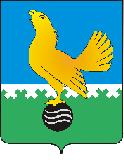 Ханты-Мансийский автономный округ-Юграмуниципальное образованиегородской округ город Пыть-Ях АДМИНИСТРАЦИЯ ГОРОДАтерриториальная комиссия по делам несовершеннолетних и защите их прав                                                                                                  www.pyadm.ru e-mail: adm@gov86.org                                                                                                                                                 e-mail: kdn@gov86org.ruг.   Пыть-Ях,  1 мкр.,  дом  № 5,  кв.  № 80                                                                           р/с 40101810900000010001 Ханты-Мансийский автономный округ-Югра                                                                            УФК по ХМАО-ЮгреТюменская      область     628380                                               МКУ Администрация г. Пыть-Яха, л\с 04873033440)тел.  факс  (3463)  46-62-92,   тел. 46-05-89,                                              РКЦ Ханты-Мансийск г. Ханты-Мансийск42-11-90,  46-05-92,  46-66-47                                                                                  ИНН 8612005313   БИК 047162000                                                                                                                    ОКАТМО 71885000 КПП 861201001                                                                                                                                    КБК 04011690040040000140ПОСТАНОВЛЕНИЕ03.10.2018	№ 293Актовый зал администрации города Пыть-Яха по адресу: г. Пыть-Ях, 1 мкр. «Центральный», д. 18а, в 14-30 часов (сведения об участниках заседания указаны в протоколе заседания территориальной комиссии).О внесении изменений в постановление территориальной комиссии по делам несовершеннолетних и защите их прав при администрации города Пыть-Яха № 108 от 01.04.2015В связи с назначением приказом и.о. главного врача БУ «Пыть-Яхская окружная клиническая больница» от 26.09.2018 № 456 ответственных лиц за организацию внесения во вкладку «Здоровье» и «Обследование» банка данных информации о семьях и несовершеннолетних, находящихся в социально опасном положении, а также переименованием БУ «Комплексный центр социального обслуживания населения «Гелиос», руководствуясь п. 13 ст. 15 Закона Ханты-Мансийского автономного округа-Югры от 12.10.2005 № 74-оз «О комиссиях по делам несовершеннолетних и защите их прав в Ханты-Мансийском автономном округе-Югре и наделении органов местного самоуправления отдельными государственными полномочиями по созданию и осуществлению деятельности комиссий по делам несовершеннолетних и защите их прав»,ТЕРРИТОРИАЛЬНАЯ КОМИССИЯ ПОСТАНОВИЛА:Информацию БУ «Пыть-Яхская окружная клиническая больница» (исх. № 5338 от 27.09.2018) принять к сведению.Внести следующие изменения в постановление территориальной комиссии по делам несовершеннолетних и защите их прав при администрации города Пыть-Яха № 108 от 01.04.2015 (в редакции постановлений территориальной комиссии № 212 от 31.05.2017, № 271 от 19.09.2018):В пункте 5 заменить Ляшенко Юлию Вячеславовну на Жидун Ольгу Сергеевну, заведующего ООМПД в ОУ БУ «Пыть-Яхская окружная клиническая больница» и Шулепову Елену Анатольевну, старшего фельдшера ООМПД ОУ БУ «Пыть-Яхская окружная клиническая больница».БУ ХМАО-Югры «Комплексный центр социального обслуживания населения «Гелиос» по тексту заменить на БУ «Пыть-Яхский комплексный центр социального обслуживания населения».Заместителю начальника отдела по осуществлению деятельности территориальной комиссии по делам несовершеннолетних и защите их прав администрации города Пыть-Яха (С.В. Чернышова):Направить для использования в работе в БУ «Пыть-Яхский комплексный центр социального обслуживания населения» актуализированный список ответственных лиц по своевременному заполнению сведений в банке данных о семьях и детях, находящихся в социально опасном положении, в срок до 15.10.2018;Обеспечить размещение на официальном сайте администрации города Пыть-Яха данного постановления территориальной комиссии;Уведомить заинтересованных лиц.Председательствующий на заседании: член территориальной комиссии	П.А. Наговицына